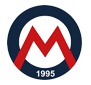 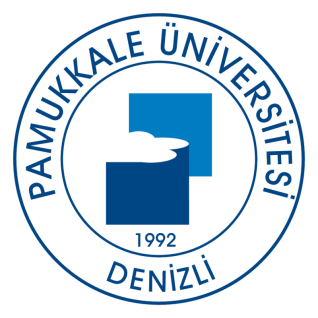 ICMME2022INTERNATIONAL CONFERENCE ON MATHEMATICS AND MATHEMATICS EDUDATION22-24 SEPTEMBER 2022Karma Sergi Başvuru Formu (Mixed Exhibition Application Form)    Tasarımın Fotoğrafı (Photograph of the work:):Tasarımcının Ünvanı/Adı Soyadı (Designer's Title/Name Surname)Kısa Özgeçmişi (Short CV)Tasarımın Adı ve Hikâyesi (En Fazla 200 Kelime)Name and Story of the Design(Maximum 200 Words)Eser Teknik Bilgileri ( Eser Adı, Boyut, Malzeme, Teknik)Artwork Technical Information (Work Name, Size, Material, Technique)Yapıldığı yılYear it was madeİletişim için AdresAddress for CommunicationTelefon / E-mail